РЕСПУБЛИКА КРЫМНИЖНЕГОРСКИЙ РАЙОННОВОГРИГОРЬЕВСКИЙ СЕЛЬСКИЙ СОВЕТР Е Ш Е Н И Е 36-й сессии 1-го созыва « 02» марта 2018 г.                     № 8 с.НовогригорьевкаО внесении изменений  в решение № 2  35-й сессии Новогригорьевскогосельского совета 1-го созыва от 29.12.2017 г.  В связи с возникшей необходимостью, руководствуясь Уставом муниципального образования Новогригорьевское сельское поселение Нижнегорского района Республики КрымНовогригорьевский сельский совет РЕШИЛ: 1.Внести изменение в решение № 2 35-й сессии Новогригорьевского сельского совета  1-го созыва от 29.12.2017 года «Об утверждении структуры, численности и штатного расписания администрации Новогригорьевского сельского поселения Нижнегорского района Республики Крым», изложив приложение 2 в новой редакции (прилагается).2.Обнародовать настоящее решение на информационном стенде в здании администрации Новогригорьевского сельского поселения по адресу: ул.Мичурина,59 и на официальном сайте  Новогригорьевского сельского поселения Нижнегорского района Республики Крым http://novogrigor-adm91.ru /  .3. Решение вступает в силу с 01.03.2018 года.Председатель Новогригорьевского сельского совета                                                      Данилин А.М.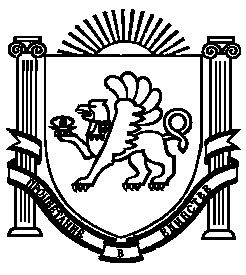 